Уважаемые коллеги!В соответствии с Единым календарём массовых и методических мероприятий на 2017- 2018 г.г. Центром гражданских и молодёжных инициатив «Идея» г. Оренбурга  проводится Всероссийская литературная викторина для обучающихся 7-11 классов, посвященная творчеству М.Горького «Человек с большой буквы».Организаторами определены следующие сроки проведения конкурса:Викторина проводится с 14 марта 2018 г. до 10 апреля 2018г.;Подведение итогов Викторины с 11 апреля 2018 г. до 25 апреля 2018 г.;Размещение итогов на сайте Центра 26 апреля 2018 года.Наградной материал будет доступен для скачивания на сайте Центра в разделе «Итоги» в период с 26 апреля 2018 г. до 26 июля 2018 г.Все дипломы, сертификаты и благодарственные письма высылаются в электронном виде на электронный адрес, с которого была принята заявка 26 апреля 2018 г.Информация о конкурсе размещена на сайте ЦГМИ «Идея» в разделе «Викторины»http://centrideia.ru/node/viktorinyКонтактный телефон 88001002684, эл. почта для справок:  centrideia@mail.ruДиректор                                                                       А.Р. Татьянина  ИсполнительВ.Р. Морозова88001002684ПОЛОЖЕНИЕо Всероссийской литературной викторине «Человек с большой буквы»28 марта 2018 года исполняется 150 лет со дня рождения Максима Горького. Необычайна жизненная и творческая судьба Максима Горького. Он родился в Нижнем Новгороде. Рано лишился родителей, провёл детство в семье деда. Рано испытал тяготы жизни, много странствовал по Руси. Вот почему, став писателем, он взял себе псевдоним Максим Горький.В целях расширения знаний обучающихся о русском писателе, прозаике, драматурге М.Горьком, в соответствии с единым календарём массовых и методических мероприятий на 2017 - 2018 гг. Центром гражданских и молодёжных инициатив «Идея» проводится г. Оренбурга проводится Всероссийская литературная викторина для обучающихся 7-11 классов, посвященная творчеству М.Горького «Человек с большой буквы» (далее - Викторина).1. Цель и задачи Викторины1.1 Пропаганда патриотизма через изучение русской литературы; 1.2 Расширить знания учащихся о жизни и творчестве М.Горького; 1.3Способствовать воспитаю чувства уважения к русской литературе; 1.4 Развитие мотивации к интеллектуальной деятельности; 1.5 Развитие творческого мышления учащихся, повысить их познавательный уровень, интерес к культурному и литературному наследию прошлого.2. Учредители и организаторы2.1Всероссийский Центр гражданских и молодёжных инициатив «Идея» г.Оренбурга.  2.2 Организация и проведение Викторины возлагается на научно-исследовательский отдел ЦГМИ «Идея».3. Участники Викторины3.2 Обучающиеся 7-11 классов государственных, муниципальных и негосударственных образовательных организаций, УДОД, расположенных на территории РФ, а также находящиеся на домашнем обучении. 4. Сроки проведения Викторины4.1 Викторина проводится с 14 марта 2018 г. до 10 апреля 2018г.;4.2 Подведение итогов викторины с 11 апреля 2018 г. до 25 апреля 2018 г.;4.3 Размещение итогов на сайте Центра 26 апреля 2018 года;4.4 Наградной материал будет доступен для скачивания на сайте Центра с 26 апреля 2018 г. до 26 июля 2018 года. После этого с 27 июля 2018 года до 27 сентября 2018 года наградной материал будет храниться в архиве Центра, а впоследствии удалён. После удаления наградной материал восстановить будет невозможно. 4.5 Рассылка наградного материала: 26 апреля 2018 года.ПОСЛЕДНИЙ ДЕНЬ ПРИЁМА ЗАЯВОК НА УЧАСТИЕ В ВИКТОРИНЕ – 10 АПРЕЛЯ5. Критерии оценки конкурсных работ5.1 Оценивается содержание, самостоятельность и выразительность работы.5.2 Победителями считаются участники, ответившие правильно на наибольшее количество вопросов. 5.3 Одним из важных правил проведения Викторины является обеспечение само-стоятельности выполнения заданий учащимися с целью получения объективности и достоверности результатов. Оргкомитет Викторины доводит до сведения, что во время копирования ответов учащихся автоматически проводится идентификация ответов учащихся из одного класса одного и того же ОУ. Опыт проведения Викторины показывает, что полное совпадение всего набора ответов при независимом выполнении заданий встречается крайне редко. Так как задания Викторины построены таким образом, чтобы исключить возможность идентичных ответов участников. И если у участников из одного ОУ наблюдается полное совпадение всех ответов, то эти совпадения служат серьезным сигналом о нарушении правил проведения Викторины. Оргкомитет Викторины имеет право дисквалифицировать (не учитывать результаты, исключать из итоговых ведомостей, списков призеров) участников Викторины, чьи работы будут признаны идентичными.  В подобном случае участники Викторины могут получить только Свидетельство об участии.6. Оформление работ6.1 Ответы Викторины оформляются в свободной форме в документе любого формата. 6.2 Ответы викторины могут быть как в электронном виде, так и отсканированная (сфотографированная) копия письменного ответа ученика;6.3 Ответы на вопросы Викторины не предоставляются;6.4Все работы присылаются ТОЛЬКО на электронный ящик Викторины centrideia@mail.ru Работы, присланные на другие электронные адреса Центра к рассмотрению НЕ ПРИНИМАЮТСЯ;6.5 Все файлы с работами подписываются (переименовываются) фамилиями участников, представляющих работы.7. Чтобы принять участие в викторине необходимо:1. Заполнить заявку (приложение №3) по инструкции (приложение №4);2. Оплатить оргвзнос (приложение №2);3. Заявку, копию документа об оплате оргвзноса и сами ответы прислать на электронный адрес Викторины centrideia@mail.ru до 10 апреля 2018 г. 8. Подведение итогов Викторины8.1  Итоги Викторины подводятся с 11 апреля 2018 г. до 25 апреля 2018 г.;8.2 Победители награждаются дипломами I, II, III степеней и всем участникам выдаются сертификаты.8.3 Все дипломы и сертификаты за участие высылаются в электронном виде на электронный адрес, с которого была принята заявка 26 апреля 2018 года.8.4 О необходимости дипломов в печатном виде нужно сообщить об этом организаторам конкурса. Рассылка материала в печатном виде производится в течение одного месяца с момента подтверждения правильности заполнения материала и оплачивается дополнительно в соответствии с пунктом 9.8 данного Положения.  Без подтверждения правильности заполненного материала печатный вариант НЕ высылается.9. Финансирование Викторины9.1 Финансирование Викторины осуществляется за счёт организационных взносов участников на любые реквизиты Центра. (Реквизиты на оплату приложение 2)9.2 Организационный взнос составляет 80 рублей за участие одного человека. (70 рублей за ребенка перечисляются на реквизиты Центра (приложение 2), 10 рублей остаются в распоряжении педагога (организатора) на организационные расходы «почтовые/электронные переводы, распечатку материала»), Оргкомитет включает эти средства в общую смету расходов на проведение викторины. В эту стоимость входит - диплом или сертификат на участника + именная благодарность руководителю + именная благодарность организатору викторины в ОУ в ЭЛЕКТРОННОМ виде.  Оплата от одного ОУ - участника производится одним платежом.9.3 Подтверждающий документ об оплате оргвзноса обязателен. В любом виде. Без документа работы не принимаются. Фразы в виде: «Мы написали Вам смс», «Я оплатил в 9.00» и т.д. – не являются документом и не принимаются;9.4 Отсканированная квитанция об оплате организационного взноса вкладывается отдельным файлом в одном письме с заявкой и работами.9.5 Оплата от одного образовательного учреждения - участника производится ОДНИМ платежом. Не надо на каждого участника заполнять отдельную квитанцию. Не надо производить оплату за каждого участника отдельно, чтобы не переплачивать дополнительную комиссию. Оргвзнос производится одной общей суммой по количеству участников. (Если оргвзнос был оплачен, а появились еще желающие участвовать в викторине, необходимо просто доплатить оргвзнос и прислать вторым чеком);9.6Внимание!!!!Если от одного ОУ на викторину предоставляют свои работы несколько участников, то заявка составляется ОБЩАЯ. Не надо на каждого участника заполнять отдельную заявку;9.7 Исправления в наградном материале при наличии ошибок. Если ошибка допущена по Вашей вине (в заявке), исправление наградного материала платное:- 10 рублей за один исправленный документ, если ошибка в ФИО участника или в ФИО руководителя;- 15 рублей за одну исправленную заявку независимо от количества документов, если ошибка в названии образовательного учреждения;- бесплатно, если ошибка допущена по нашей вине.9.8 Организационный взнос за наградной материал в печатном виде составляет  + 80 руб. за один документ. (Этот пункт только для тех, кому необходимо прислать наградной материал по Почте России).10. Программа поощрения10.1 Если в Викторине участвует от 20 человек, то организационный взнос оплачивается в размере 70 рублей за участника (60 рублей за человека перечисляются на расчетный счет (приложение 2), 10 рублей остаются в распоряжении педагога (организатора) на организационные расходы «почтовые/электронные переводы, распечатку материала»). 10.2 Педагогам и организаторам, привлекшим к участию в викторине от 10 участников, предоставляется право на БЕСПЛАТНОЕ опубликование одной своей работы в разделе «Методическая копилка» на сайте Всероссийского Центра гражданских и молодёжных инициатив «Идея» http://centrideia.ru/ с получением сертификата об опубликовании материала.Чтобы опубликовать работу и получить сертификат Вам необходимо (этот пункт только для тех, кто представляет работу по программе поощрения, у кого от 10 участников)1. Зарегистрироваться на сайте http://centrideia.ru/;2. Самостоятельно добавить работу в раздел методическая копилка;3. Заполнить форму заявки (приложение №5) и отправить её на наш электронный адрес centrideia@mail.ru4. Если самостоятельно сделать все вышеуказанное у вас не получается, напишите нам на электронную почту и мы поможем.Работы направляются только на электронный адрес координатора: centrideia@mail.ruКонтактные телефоны - 88001002684 – звонки со всех регионов России бесплатные,раб. 8-3532-274621Координатор: Морозова Венера Ренатовна.Приложение №1Всероссийская литературная викторина для 7 – 11 классов, посвященная творчеству М. Горького «Человек с большой буквы»1. Настоящее имя Максима Горького - Алексей Максимович Пешков. Когда и в каком произведении впервые появился псевдоним писателя?2. В конце 1889 – начале 1890 года Горький познакомился в Нижнем Новгороде с известным прозаиком,  который сыграл важнейшую роль в становлении Горького-писателя. Как его звали?3. Начинал Горький как поэт и в 1889 году показал Владимиру Короленко поэму в стихах и прозе. Короленко ее раскритиковал, и молодой автор, следуя литературной традиции, сжег свое сочинение. Как оно называлось?4. На протяжении всего творчества этот знак препинания стал фирменным, или так называемым «авторским» знаком препинания Горького. В раннем творчестве он до такой степени злоупотреблял им, что когда в 1920-е годы под наблюдением И.А. Груздева выходило собрание сочинений М. Горького, первый вынужден был сражаться с корректорами, решительно не принимавшими этого знака-произвола, несомненно добавляющим прозе Горького экспрессивности. О каком знаке препинания идет речь?5. Эта «Песня» – призыв к свету, к свободе – обращена была непосредственно к революционным рабочим, противостоящим громаде самодержавия и капиталистических сил. О каком произведении идет речь?6. «Новая пьеса Горького может быть разрешена к представлению только с весьма значительными исключениями и некоторыми изменениями. Безусловно, необходимо городового Медведева превратить в простого отставного солдата, так как участие «полицейского чина» во многих проделках ночлежников недопустимо на сцене. В значительном сокращении нуждается конец второго акта, где следует опустить из уважения к смерти чахоточной жены Клеща грубые разговоры, происходящие после ее кончины. Значительных исключений требуют беседы странника, в которых имеются рассуждения о Боге, будущей жизни, лжи и прочем. Наконец, во всей пьесе должны быть исключены отдельные фразы и резкие грубые выражения…», – писал цензор С. Трубачов. О какой пьесе идет речь?7. Постановка пьесы «На дне» была запрещена на императорской сцене и до 1905 года разрешалась с большими купюрами и каждый раз с согласия местных властей. В каком театре была осуществлена первая постановка?8. Окончательный вариант пьесы «На дне» Горькому предложил Леонид Андреев, друг писателя. Назовите первоначальные названия пьесы.9. Какой народ, по мнению, Горького, является «движителем» истории, «дрожжами», без которых невозможен исторический прогресс?10. Назовите произведение М. Горького, состоящее из трех частей, основной концепцией которых является: «Жить вне людей и для себя», «Жить с людьми, но для себя», «Жить с людьми и для людей».11. «Горький – злой человек. Он похож на семинариста, которого насильно постригли в монахи и этим обозлили его на всё. У него душа соглядатая, он пришел откуда-то в чужую ему, Ханаанскую землю, ко всему присматривается, всё замечает и обо всем доносит какому-то своему богу. А бог у него – урод, вроде лешего или водяного…» Какому писателю принадлежат эти слова?12. В 1891 году Максим Горький попал в больницу города Николаев. Его соседом по койке оказался босяк, поведавший писателю свою историю, которая впоследствии легла в основу этого произведения. Рассказ был написан за 2 дня. Как называлось сочинение?13. Талант Горького-издателя обнаружился рано. С 1902 по 1921 год Горький стоял во главе трех крупных издательств своего времени. Назовите их.14. В 1903 году Горький и Л.Н. Андреев, бывшие друзьями, задумали пьесу «Астроном» о противоречиях между интеллигенцией и народом. Пьеса должна была заканчиваться расправой невежественной толпы над астрономом. Л.Н. Андреев разработал этот замысел в своей пьесе «К звёздам». Как называлась пьеса М. Горького?15.   «Всякое дело надо любить, чтобы хорошо его делать. Знаешь – я ужасно люблю ковать. Пред тобой красная, бесформенная масса, злая, жгучая… Бить по ней молотом – наслаждение! Она плюет в тебя шипящими, огненными плевками, хочет выжечь тебе глаза, ослепить, отшвырнуть от себя. Она живая, упругая… И вот ты сильными ударами с плеча делаешь из нее все, что тебе нужно…». Назовите персонажа, произносящего эти слова и произведение.16. Назовите имя критика, автора, пожалуй, самых ярких и умных отрицательных отзывов о явлении Горького – «Красивый цинизм» и «Вожди народные». Сам писатель называл его «врагом по сердцу».17. В рукописи этот роман первоначально имел заглавие «История пустой души». Его общий объем составляет примерно 1500 страниц, а общее число персонажей – более 800. В идейных спорах героев прозвучало более 70 имён философов и политиков, более чем на 100 страницах упоминается имя Л.Н. Толстого, на стольких же – Ф.М. Достоевского и Л.Н. Андреева. В 1928 году за это сочинение М. Горький был номинирован на Нобелевскую премию. Назовите произведение.18. Цикл «Сказки об Италии» был создан в период 1911–1913 гг., во время первой эмиграции писателя. Горький жил в Италии на острове Капри, но много путешествовал по другим городам страны. Впечатления от увиденного легли в основу «Сказок». Сколько рассказов включено в цикл?19. Иван Бунин, выигравший у Горького конкуренцию за Нобелевскую премию, признавал  Горького мастером, но критиковал Горького за богемный образ жизни, долгое проживание в комфортных условиях на европейских курортах, театральное поведение в обществе. Сколько раз и в какие годы М. Горький был номинирован на Нобелевскую премию?20. В сентябре 1902 года уже получивший мировую известность и солидные гонорары Горький поселился в арендованных 11 комнатах дома барона Н.Ф. Киршбаума. При щедрой финансовой и организационной поддержке писателя, завершилось строительство Народного дома, был создан народный театр, открылась школа им. Ф.И. Шаляпина. В этой квартире Горький закончил пьесу «На дне», сделал наброски к повести «Мать», написал поэму «Человек» и др. Какой город носил имя писателя с 1932 по 1990 годы?Приложение№2Реквизиты для оплаты оргвзноса.ОПЛАТА ОРГВЗНОСА МОЖЕТ ПРОИЗВОДИТЬСЯ ТАКЖЕ ПО НОМЕРУ КАРТЫ (реквизиты карты есть на сайте в разделе "оплата оргвзноса"). КОПИЯ ПОДТВЕРЖДЕНИЯ ОПЛАТЫ ОБЯЗАТЕЛЬНА. ОПЛАТУ ОРГВЗНОСА ТАКЖЕ МОЖНО ПРОИЗВОДИТЬ ЧЕРЕЗ ИНТЕРНЕТ БАНК. ПОДТВЕРЖДЕНИЕМ ОПЛАТЫ В ЭТОМ СЛУЧАЕ БУДЕТ ЯВЛЯТЬСЯ СКРИНШОТ, СКОПИРОВАННАЯ КВИТАНЦИЯ В WORD ИЛИ СОХРАНЕННАЯ КОПИЯ ОПЛАТЫ КАК КАРТИНКИ.Приложение №3,№5Форму заявки Вы можете получить, отправив запрос с пометкой «ЗАЯВКА» на конкурс (обязательно пишете название конкурса) на электронный адрес centrideia@mail.ru, или скачать на нашем сайте http://centrideia.ru/ в разделе конкурсы. Приложение №4ИНСТРУКЦИЯ ПО ЗАПОЛНЕНИЮ ФОРМЫ ЗАЯВКИПри заполнении формы заявки Вы должны соблюдать данную инструкцию.Строка «Наименование ОУ» - заполняется так, как Вам необходимо прописать в наградном материале. Слова, которые можно сократить прописываете в виде аббревиатуры, чтобы наименование ОУ поместилось в диплом. Например: МБОУ «Мичуринская СОШ №18» Мичуринского района Тамбовской области. Если Вы в заявке пропишете просто: МБОУ «Мичуринская СОШ №18» -  в наградном материале так и будет прописано. Обязательно прописывайте город (район), область (Республику) и т.д.Строка «Телефон» -  в данной строке указывается контактный номер телефона, по которому мы можем позвонить, если у нас возникли вопросы по заявке;Строка «E-mail» - в данной строке указывается электронный адрес, с которого отправлена заявка на мероприятие Центра;В Таблице 1 - Организаторы конкурса в образовательном учреждении – указываются ФИО педагога  или педагогов, ответственных за проведение мероприятия в ОУ. Если заявку отправляет родитель или другое лицо, данная таблица не заполняется. Также, в данной таблице можно прописывать  директора, заместителя и т.д. по Вашему усмотрению, если данным лицам необходимо благодарственное письмо за организацию участия в мероприятии;СПИСОК УЧАСТНИКОВ:В строке «ФИ участника»: участникам – детям пишем только фамилию и имя. Отчество не пишем. А участникам – педагогам обязательно ФИО прописывать полностью.В строке «класс, возраст» – учащимся указываем класс, воспитанникам детских садов – возраст, педагогам ничего не указываем.В строке «номинация» - в данном конкурсе нет номинаций. В строке «Название работы» - название работы необходимо указать, соблюдая все знаки препинания и орфографию. При выписке диплома  название работы будет прописываться так, как напишете Вы. Если работа не имеет названия, то данную строку можно не заполнять;В строке «ФИО руководителя» - фамилия, имя и отчество прописываются полностью. Педагоги, представляющие свои работы на конкурс, данную строку не заполняют. Если руководителей несколько, то все ФИО Вы прописываете в одной строке через запятую;ВНИМАНИЕ! В заявке должно все остаться так, в какой форме она есть. Не трогайте строчки, ничего не копируйте, не переставляйте, не удаляйте, просто заполняете этот бланк и все. Пожалуйста, будьте внимательны при заполнении заявки, так как в наградном материале все будет заполнено так, как заполните сами Вы в заявке.Внимание! Внимание. Инструкция по заполнению заявки является общей для всех конкурсов, олимпиад или викторин. Поэтому, не все пункты могут совпадать с наличием в заявке.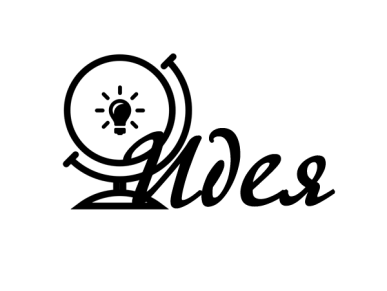 ВСЕРОССИЙСКИЙ ЦЕНТРГРАЖДАНСКИХ И МОЛОДЁЖНЫХИНИЦИАТИВ «ИДЕЯ»г. Оренбург, 460000телефон: (3532) 27-46-21;телефон: 88001002684e-mail: centrideia@mail.ruРуководителям образовательных организацийВСЕРОССИЙСКИЙ ЦЕНТРГРАЖДАНСКИХ И МОЛОДЁЖНЫХИНИЦИАТИВ «ИДЕЯ»г. Оренбург, 460000телефон: (3532) 27-46-21;телефон: 88001002684e-mail: centrideia@mail.ruФорма № ПД-4Извещение                                                      ООО ЦГМИ «ИДЕЯ»                                 КПП: 562001001                                                      ООО ЦГМИ «ИДЕЯ»                                 КПП: 562001001                                                      ООО ЦГМИ «ИДЕЯ»                                 КПП: 562001001                                                      ООО ЦГМИ «ИДЕЯ»                                 КПП: 562001001Наименование получателя платежаНаименование получателя платежаНаименование получателя платежаНаименование получателя платежа5620021264562002126440702810329250001703(ИНН получателя платежа)(ИНН получателя платежа)(номер счета получателя платежа)ФИЛИАЛ "НИЖЕГОРОДСКИЙ" АО "АЛЬФА-БАНК" ФИЛИАЛ "НИЖЕГОРОДСКИЙ" АО "АЛЬФА-БАНК" БИК:042202824(наименование банка получателя платежа)(наименование банка получателя платежа)Номер кор./сч. банка получателя платежа:Номер кор./сч. банка получателя платежа:Номер кор./сч. банка получателя платежа:30101810200000000824Оплата оргвзноса за викторину. Без НДСОплата оргвзноса за викторину. Без НДС(наименование платежа)(наименование платежа)(номер лицевого счета (код) плательщика)Ф.И.О. плательщика Адрес плательщика Сумма платежа ________руб. ________ коп.Сумма платежа ________руб. ________ коп.Сумма платы за услуги ________руб. ________коп.Сумма платы за услуги ________руб. ________коп.Итого ________руб. ________ коп.Итого ________руб. ________ коп."___" _______________ 20___ г."___" _______________ 20___ г.КассирС условиями приема указанной в платежном документе суммы, в т.ч. с суммой взимаемой платы за услуги банка,С условиями приема указанной в платежном документе суммы, в т.ч. с суммой взимаемой платы за услуги банка,С условиями приема указанной в платежном документе суммы, в т.ч. с суммой взимаемой платы за услуги банка,С условиями приема указанной в платежном документе суммы, в т.ч. с суммой взимаемой платы за услуги банка,ознакомлен и согласен.ознакомлен и согласен.ознакомлен и согласен.Подпись плательщика:Форма № ПД-4Извещение                                                    ООО ЦГМИ «ИДЕЯ»                                 КПП: 562001001                                                    ООО ЦГМИ «ИДЕЯ»                                 КПП: 562001001                                                    ООО ЦГМИ «ИДЕЯ»                                 КПП: 562001001                                                    ООО ЦГМИ «ИДЕЯ»                                 КПП: 562001001Наименование получателя платежаНаименование получателя платежаНаименование получателя платежаНаименование получателя платежа5620021264562002126440702810329250001703(ИНН получателя платежа)(ИНН получателя платежа)(номер счета получателя платежа)ФИЛИАЛ "НИЖЕГОРОДСКИЙ" АО "АЛЬФА-БАНК" ФИЛИАЛ "НИЖЕГОРОДСКИЙ" АО "АЛЬФА-БАНК" БИК:042202824(наименование банка получателя платежа)(наименование банка получателя платежа)Номер кор./сч. банка получателя платежа:Номер кор./сч. банка получателя платежа:Номер кор./сч. банка получателя платежа:30101810200000000824Оплата оргвзноса за викторину. Без НДСОплата оргвзноса за викторину. Без НДС________(наименование платежа)(наименование платежа)(номер лицевого счета (код) плательщика)Ф.И.О. плательщика Адрес плательщика Сумма платежа ________руб. ________ коп.Сумма платежа ________руб. ________ коп.Сумма платы за услуги ________руб. ________ коп.Сумма платы за услуги ________руб. ________ коп.Итого ________ руб. ________коп.Итого ________ руб. ________коп."___" _______________ 20___ г."___" _______________ 20___ г.КассирС условиями приема указанной в платежном документе суммы, в т.ч. с суммой взимаемой платы за услуги банка,С условиями приема указанной в платежном документе суммы, в т.ч. с суммой взимаемой платы за услуги банка,С условиями приема указанной в платежном документе суммы, в т.ч. с суммой взимаемой платы за услуги банка,С условиями приема указанной в платежном документе суммы, в т.ч. с суммой взимаемой платы за услуги банка,ознакомлен и согласен.ознакомлен и согласен.ознакомлен и согласен.Подпись плательщика: